Thinking Skills Rubric: Lesson Evaluation                                     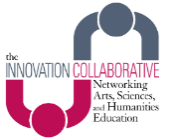 Teacher: ___________________________________________________________Project Name: _______________________________________________________Please complete this rubric as a self-reflection on your own teaching practices, as it relates to the project listed above. You can highlight the appropriate level of integration and content application, and add any addition comments in the box on the far right. Thank you for your participation in this project!Thinking Skills Rubric: Student Evaluation                                  Teacher: ___________________________________________________________Student Code (as listed on image file): ___________________________________Project Name: _______________________________________________________Please complete this rubric as a self-reflection on your own teaching practices, as it relates to the project listed above. You can highlight the appropriate level of integration and content application, and add any addition comments in the box on the far right. Thank you for your participation in this project!Not AddressedDevelopingRefiningExpertCommentsSynthesis and TransformationFluencyOriginalityRelevancyImaginative/ Fanciful/UniqueTransformingSynthesisBisociationLesson does not provide opportunities for students to generate unique or relevant ideas.Lesson provides minimal opportunities for students to develop original, unique, relevant, and/or imaginative ideas.Lesson provides opportunities for students to develop original, unique, relevant, and/or imaginative ideas.Lesson provides many opportunities for students to develop many original, unique, relevant, and/or imaginative ideas that can include ideas that have been transformed and/or synthesized. The combination of these ideas innovatively solved the problemGeneralizations and ApplicationsAbility to take information and make generalizations and take these generalizations and apply them to situations.Lesson does not provide opportunities for students to make generalizations. Nor does it allow for applications of generalizations to situations such as problem-solving and innovation. Lesson provides minimal opportunities for students to make generalizations. It provides minimal opportunities for applications of generalizations to situations such as problem-solving and innovation.Lesson provides opportunities for students to make generalizations. It provides opportunities for applications of generalizations to situations such as problem-solving and innovation.Lesson provides valuable opportunities for students to make generalizations. It provides valuable opportunities for applications of generalizations to situations such as problem-solving and innovation.Problem SolvingAsks QuestionsDefines ProblemAcquires, Analyzes and Selects InformationGenerates and Manages IdeasDevelops and Evaluates SolutionGenerates Multiple SolutionsSynthesizes in a Manner that Addresses and/or Solves the ProblemLesson does not provide opportunities for students to engage in problem solving (e.g., the solution is presented to students).Lesson provides minimal opportunities for students to develop solutions to problems presented.Lesson provides opportunities for students to develop solutions to problems presented.Lesson provides deep opportunities for students to ask thoughtful questions, to use appropriate information in an innovative way, to clarify problems, and to develop unique and innovative solutions that can involve synthesis. Visual  Analysis Lesson does not provide opportunities for students to use visual analysis.Lesson provides minimal opportunities for students to use visual analysis.Lesson provides opportunities for students to use visual analysis.Lesson provides deep opportunities for students to use meaningful visual analysis to innovatively address the problem.PersistenceLesson does not provide opportunities for students to demonstrate persistence.Lesson provides minimal opportunities for students to demonstrate persistence.Lesson provides opportunities for students to demonstrate persistence.Lesson provides deep opportunities for students to demonstrate ongoing persistence.CollaborationLesson does not provide opportunities for students to collaborate.Lesson provides minimal opportunities for students to collaborate.Lesson provides opportunities for students to collaborate.Lesson provides deep opportunities for students to collaborate in a meaningful and innovative manner.Not AddressedDevelopingRefiningExpertCommentsSynthesis and TransformationFluencyOriginalityRelevancyImaginative/ Fanciful/UniqueTransformingSynthesisBisociationStudent did not generate unique or relevant ideas.Ideas developed by student were minimally original.Student developed ideas that were original, unique, relevant, and/or imaginative.Student developed many ideas that were original, unique, relevant, and/or imaginative that could have included transformation and synthesis. The combination of these ideas innovatively solved the problemGeneralizations and ApplicationsAbility to take information and make generalizations and take these generalizations and apply them to situations.Student does not make generalizations. Nor does the student make applications of generalizations to situations such as problem-solving and innovation. Student makes minimal generalizations to situations such as problem-solving and innovation.Student makes applications of generalizations to situations such as problem-solving and innovation.Student makes deep and meaningful generalizations to applications, such as problem-solving and innovation.Problem SolvingAsks QuestionsDefines ProblemAcquires, Analyzes and Selects InformationGenerates and Manages IdeasDevelops and Evaluates SolutionGenerates Multiple SolutionsSynthesizes in a Manner that Addresses and/or Solves the ProblemStudent did not propose a solution to the problem.Student developed a minimal solution to the problem.Student developed a solution that was original, unique, and/or imaginative.Student developed a solution that was original, unique, relevant, and/or imaginative that could have included transformation and synthesis. The combination of these ideas and approaches were what led to the problem’s solution.Visual Analysis Student did not engage in visual analysis.Student engaged in minimal visual analysis.Student engaged in visual analysis.Student engaged in meaningful visual analysis to innovatively address the problem. PersistenceStudent did not persist throughout the project.Student persisted minimally.Student persisted.Student demonstrated ongoing, task-oriented persistence.CollaborationStudent did not collaborate.Students worked independently, but put their work together at the end.Students collaborated most of the time.Students collaborated in meaningful and innovative ways throughout the project. Their collaboration their problem.